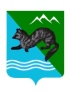 РАСПОРЯЖЕНИЕАДМИНИСТРАЦИИ  СОБОЛЕВСКОГО МУНИЦИПАЛЬНОГО РАЙОНА КАМЧАТСКОГО КРАЯ04 февраля 2019                                с. Соболево                                           № 55-рО внесении изменений в приложение к распоряжению администрации Соболевского муниципального района от 01.02.2019г. №45-р «Об утверждении состава Комиссии по принятию решения о создании мест (площадок) накопления твердых коммунальных отходов и включения их в реестр администрации Соболевского муниципального района»	На основании постановления администрации Соболевского муниципального района от 31.01.2019г. №20 «Об утверждении Порядка определения мест (площадок) накопления твердых коммунальных отходов и ведения их реестра на территории Соболевского муниципального района Камчатского края»	1. Внести изменения в приложение к распоряжению администрации Соболевского муниципального района от 01.02.2019г. №45-р «Об утверждении состава Комиссии по принятию решения о создании мест (площадок) накопления твердых коммунальных отходов и включения их в реестр администрации Соболевского муниципального района», изложив его в новой редакции, согласно приложению.2. Контроль за исполнением настоящего распоряжения возложить на Комитет по экономике, ТЭК, ЖКХ и управлению муниципальным имуществом администрации Соболевского муниципального района.  Глава Соболевского муниципального района                                                                           В.И.КуркинПриложениек распоряжению администрации Соболевского муниципального района  от 01.02.2019г. № 45-рСостав Комиссии по принятию решения о создании мест (площадок) накопления твердых коммунальных отходов и включения их в реестр администрации Соболевского муниципального района	Председатель Комиссии:	Колмаков А.В. – заместитель главы администрации Соболевского муниципального района, руководитель комитета по экономике, ТЭК, ЖКХ и управлению муниципальным имуществом администрации Соболевского муниципального района;	Заместитель председателя Комиссии:	Борисова Т.М. – начальник отдела по прогнозированию, экономическому анализу инвестиций и предпринимательства в составе комитета по экономике, ТЭК, ЖКХ и управлению муниципальным имуществом администрации Соболевского муниципального района;	Секретарь Комиссии: 	Кускунаков Р.Д. – исполняющий обязанности начальника отдела по ЖКХ, ТЭК, транспорту и благоустройству в составе комитета по экономике, ТЭК, ЖКХ и управлению муниципальным имуществом администрации Соболевского муниципального района;	Члены Комиссии:- Чекунова О.В. – ведущий аналитик по вопросам землепользования отдела имущественных и земельных отношений, градостроительства в составе комитета по экономике, ТЭК, ЖКХ и управлению муниципальным имуществом администрации Соболевского муниципального района;- Главы сельских поселений Соболевского муниципального района (по согласованию).